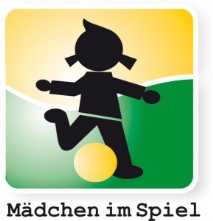 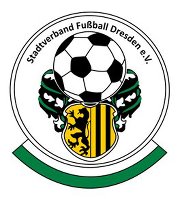 ANMELDUNG - Ferienlager 09. – 13.10.2017Verbindliche Anmeldung für meine Tochter:Name: ………………………………….	Vorname: ……………………………. 	Geb. ………………Anschrift: :…………………………………………………………………………………………Telefonnummer:……………………………………………………………………………………..................................................................................................................................................(Sportverein/Mannschaft/Name der Schule) Abreise: Treff am 09. Oktober 2017 – 10:45 Uhr Geschäftsstelle des Stadtverband Fußball, Freiberger Str. 31Bei der Rückreise am 13. Oktober 2017 wird meine Tochter durch:Name:…………………………………	Vorname:………………………………………..am Bahnhof Neustadt (Schlesischer Platz) abgeholt.Das Ferienlager ist eine Veranstaltung des Stadtverband Fußball Dresden e.V.Ich habe die Elterninformation zum Ferienlager zur Kenntnis genommen und akzeptiere diese in vollem Umfang. Über die Aktivitäten im Ferienlager bin ich informiert und gebe hiermit meine uneingeschränkte Zustimmung.Einschränkungen/Besonderheiten: (Krankheiten, Allergien, etc.):gesundheitliche Einschränkungen/Besonderheiten (z.B. Medikamente od. Allergien):.....................................................................................................................................................Im Notfall ist folgende Person zu informieren (Pflichtangaben):Name:……………………………………      Vorname: ……………………………………. Tel.: ………………...........................................Die Krankenkarte, Schülerausweis und der Impfausweis werden mitgegeben und vor Fahrantritt den Betreuern übergeben!!!Für mitgenommene Wertsachen sowie Bargeld wird durch den Veranstalter keine Haftung  übernommen.Wir sind damit einverstanden, dass unser Kind an allen organisierten Veranstaltungen während des Ferienlager teilnehmen darf, insbesondere:a) unter Aufsicht am Baden						ja / neinUnsere Tochter kann schwimmen 					ja / neinb) an Besichtigungen und Veranstaltungen 				ja / neinWir verpflichten uns, unsere Tochter auf eigene Kosten nach Hause zu holen, wenn ihr Verhalten der Gemeinschaft schwer schadet.Durch unsere Unterschrift erklären wir uns einverstanden, dass die Begleitpersonen Aufsichtspflichten wahrnehmen, erforderliche Entscheidungen treffen und schadenabwendende Maßnahmen einleiten dürfen.Wird die Teilnahme durch uns vor Abfahrtstermin abgesagt, erklären wir uns bereit, eventuell entstehende Kosten aus der Regresspflicht zu übernehmen (siehe Elternbrief).Der Eigenanteil beträgt für die gesamte Woche inkl. Vollpension symbolische 20,- €Der Teilnehmer bzw. sein gesetzlicher Vertreter gibt mit der Anmeldung sein Einverständnis zur Bearbeitung und Speicherung seiner persönlichen Daten. Diese Daten werden nicht an Dritte weitergegeben. Der Teilnehmer bzw. sein gesetzlicher Vertreter übertragen mit der Anmeldung alle Rechte an Bildern und Filmen, die im Rahmen des Projektes entstehen, an den Veranstalter. Darin eingeschlossen ist auch das Recht, das Bildmaterial für Publikationen und Öffentlichkeitsarbeit weiter zu verwenden.Ort, Datum:…………………………….		Unterschrift:…………………………………..Erziehungsberechtigte(r)